                                Samedi 28 Mai 2022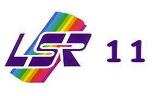                       et  Dimanche 29 Mai matin Asturies1 : arrivée à VILLAVICIOSA à l’hôtel ARCEA et Asturies2 : à COMILLAS Le Capricho de Gaudi*Samedi 28 Mai arrivée dans les ASTURIES à VILLAVICIOSA : Voilà quelques images pour nous rappeler de bons souvenirs,  avec le pot d’arrivée à l’hôtel Arcea de VILLAVICIOSA 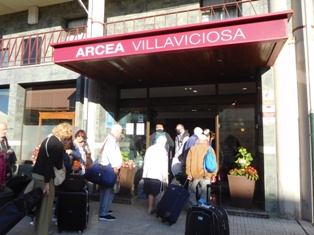 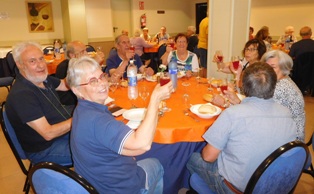 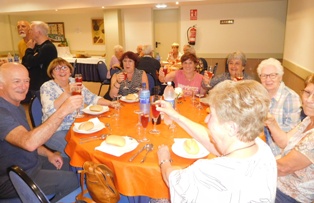 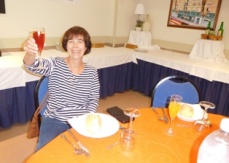 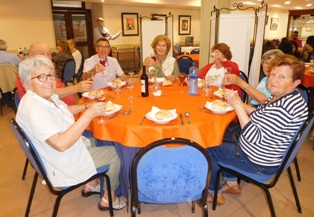 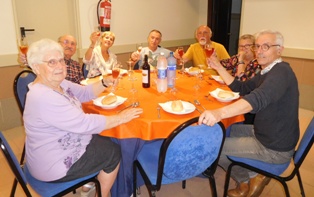 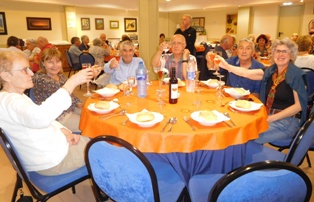 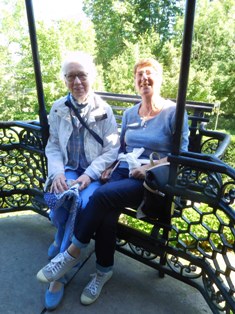 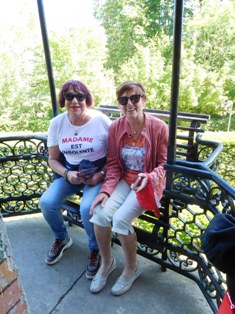 *Dimanche 29 Mai à COMILLAS au Capricho de GAUDI : découvertes artistiques recherchées par Gaudi autour de Dame Nature et Dame Musique avec son Capricho à COMILLAS, avec des fenêtres musicales etc ... ! 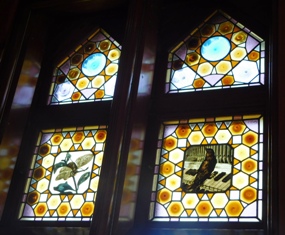 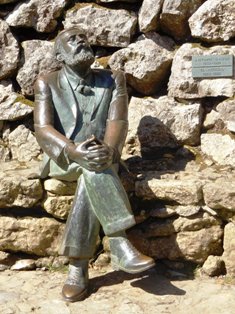 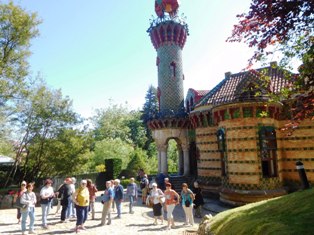 